Construction Tender Notice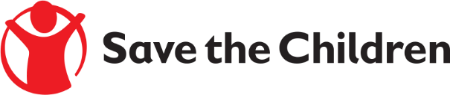 Save the Children believes every child deserves a future. In the South Sudan and around the world, we give children a healthy start in life, the opportunity to learn and protection from harm. We do whatever it takes for children – every day and in times of crisis – transforming their lives and the future we share.Save the Children International in South Sudan is inviting submissions of tenders for a contract to provide the following Works;REHABILITATION OF PANEKAR SECONDARY SCHOOL IN YIROL WEST COUNTY, LAKES STATE, REPUBLIC OF SOUTH SUDAN- ITT/SCI/SSD/CONS/2024/016CONSTRUCTION OF 4 CLASSROOMS BLOCK AND 3 TOILET BLOCKS IN DORO PRIMARY SCHOOL IN MABAN COUNTY, UPPER NILE STATE, REPUBLIC OF SOUTH SUDAN: ITT/SCI/SSD/CONS/2024/017.Detailed Specifications are included within the tender documents. If you are interested in submitting a bid, please send your request at the following address Juba.Procurement@savethechildren.org  to express your interest and Tender documents will be sent to you in return.OR Bring your Memory Stick to collect tender documents from our office situated in Hai Malakal, opposite workers Trade Union office, next to the former Norwegian Embassy. You will be requested to register your name, your company name, contact number, and e-mail address. Office hours from 8:30-13:00, 14:00-17:00 It is recommended to request / collect the tender documents as soon as possible. Completed tender documents are due to be submitted by 5:00pm on Tuesday, July 23rd, 2024.All completed bids MUST be submitted via the email address provided below. southsudantenders@savethechildren.org , 5:00pm on Tuesday, July 23rd, 2024.Tender Committee Save the Children International